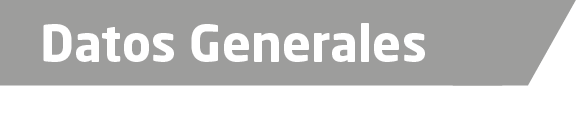 Nombre Janiz Abdel García ButistaGrado de Escolaridad Licenciatura en derechoCédula Profesional (Licenciatura) 9978734Teléfono de Oficina 012838740114Correo Electrónico subunidadisla@hotmail.comtoGeneralesFormación Académica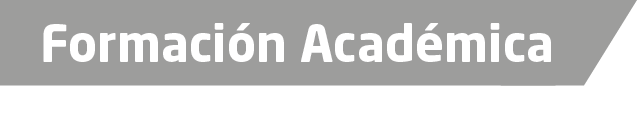 1998-2002Instituto Veracruzano de Educación Superior (I.V.E.S.). en la ciudad de Xalapa, Veracruz.2010Especialidad en JuiciosOrales, Impartido por el Instituto Veracruzano de Educación Superior. en la Ciudad de Xalapa, Veracruz.Trayectoria Profesional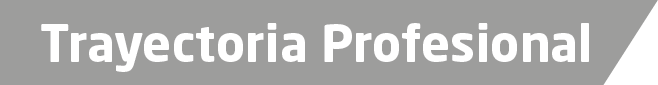 2002-2003Servicio social en la Dirección de Investigaciones Ministeriales, Xalapa, Veracruz. Como prestador de Servicio Social.2004Supervisor de Zona del INEGI, como Supervisor de Zona.2004Agencia Cuarta del Ministerio Publico Investigador de Xalapa Veracruz.Como meritorio.2005-2006 Agencia Tercera del Ministerio Publico Investigador de Xalapa Veracruz.Como meritorio.2006-15 de noviembreAgencia del Ministerio Publico Investigador de San Andrés Tuxtla, Veracruz.Oficial Secretario (nombramiento).15 de diciembre 2006 a febrero 2007 Agencia del Ministerio Publico Especializada en delitos Contra la Libertad, la Seguridad Sexual y Contra la Familia de San Andrés Tuxtla, Veracruz.Oficial Secretario.2007-2008 Agencia del Ministerio Publico Investigador de San Andrés Tuxtla, Veracruz.Oficial Secretario.2008 Agencia del Ministerio Publico Investigador de Tierra Blanca, Veracruz.Oficial Secretario.2008 Agencia del Ministerio Publico Investigador de Cosamaloapan de Carpio, Veracruz.Oficial Secretario.2008 Agencia del Ministerio Publico Investigador de Cosamaloapan de Carpio, Veracruz.Oficial Secretario.2008-2014Agencia del Ministerio Público Adscrito a los Juzgados Primero de Primera Instancia, Juzgado Menor y Juzgado Primero de Segunda Instancia, San Andrés Tuxtla, Veracruz.Oficial Secretario.2014 MarzoAgencia del Ministerio Público Adscrito a los Juzgados Primero de Primera Instancia, de la Toma, Córdoba, Veracruz.Oficial Secretario.2014 Octubre-Noviembre.Agencia del Ministerio Público Adscrito a los Juzgados Primero de Primera Instancia, Juzgado Menor y Juzgado Primero de Segunda Instancia, Panuco, Veracruz.Oficial Secretario.2014-Noviembre a 10 de noviembre 2015Unidad Integral de Procuración de Justicia de Huayacocotla, Veracruz.Fiscal Tercero.2015 a la fechaSub-Unidad Integral de Procuración de Justicia de Isla, Veracruz.Fiscal y Fiscal Especializado en Responsabilidad Juvenil.Aréas de Conocimiento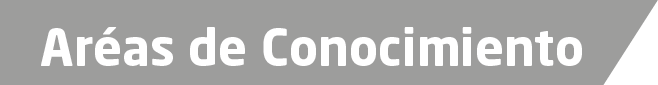 Derecho CivilDerecho Penal